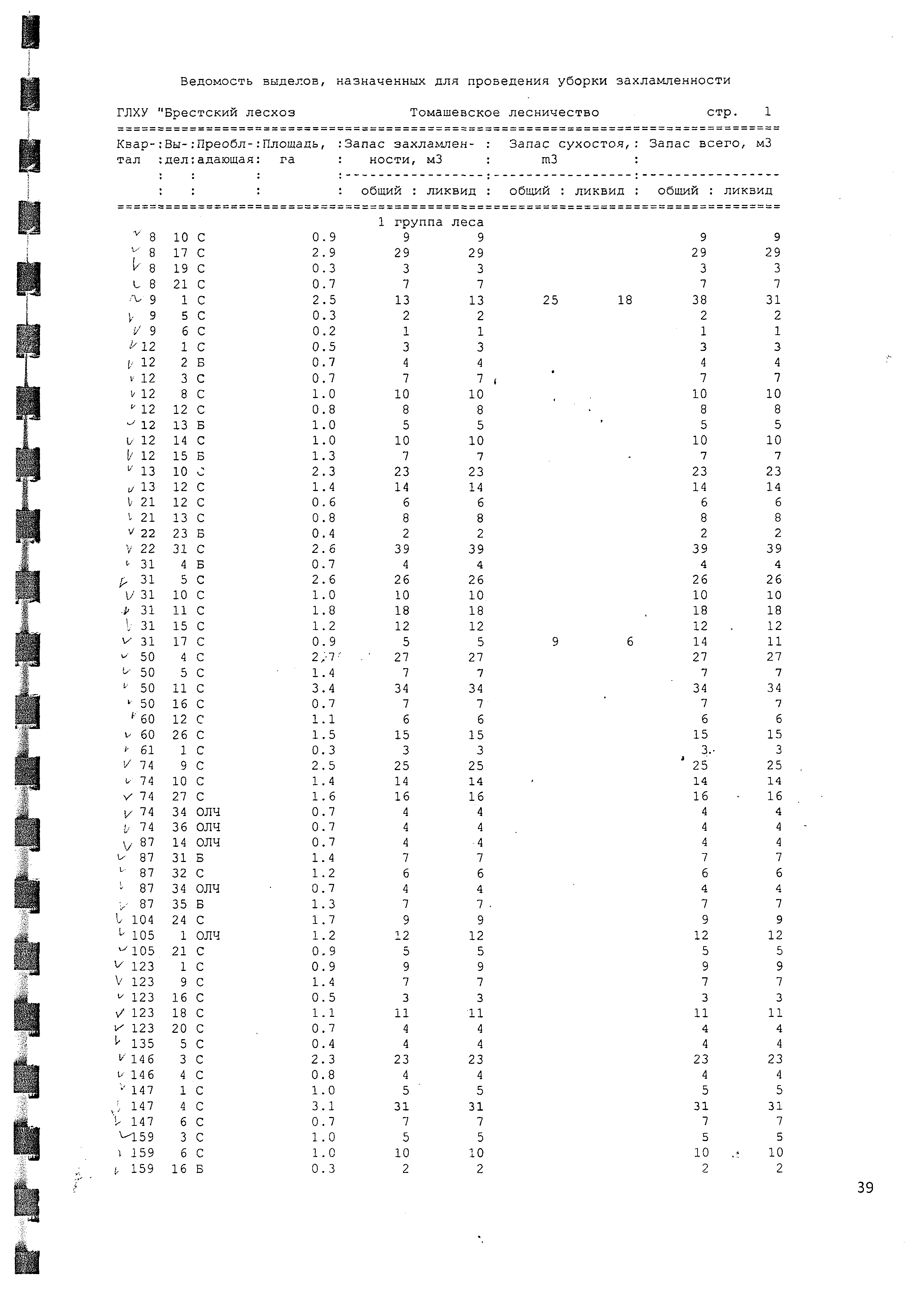 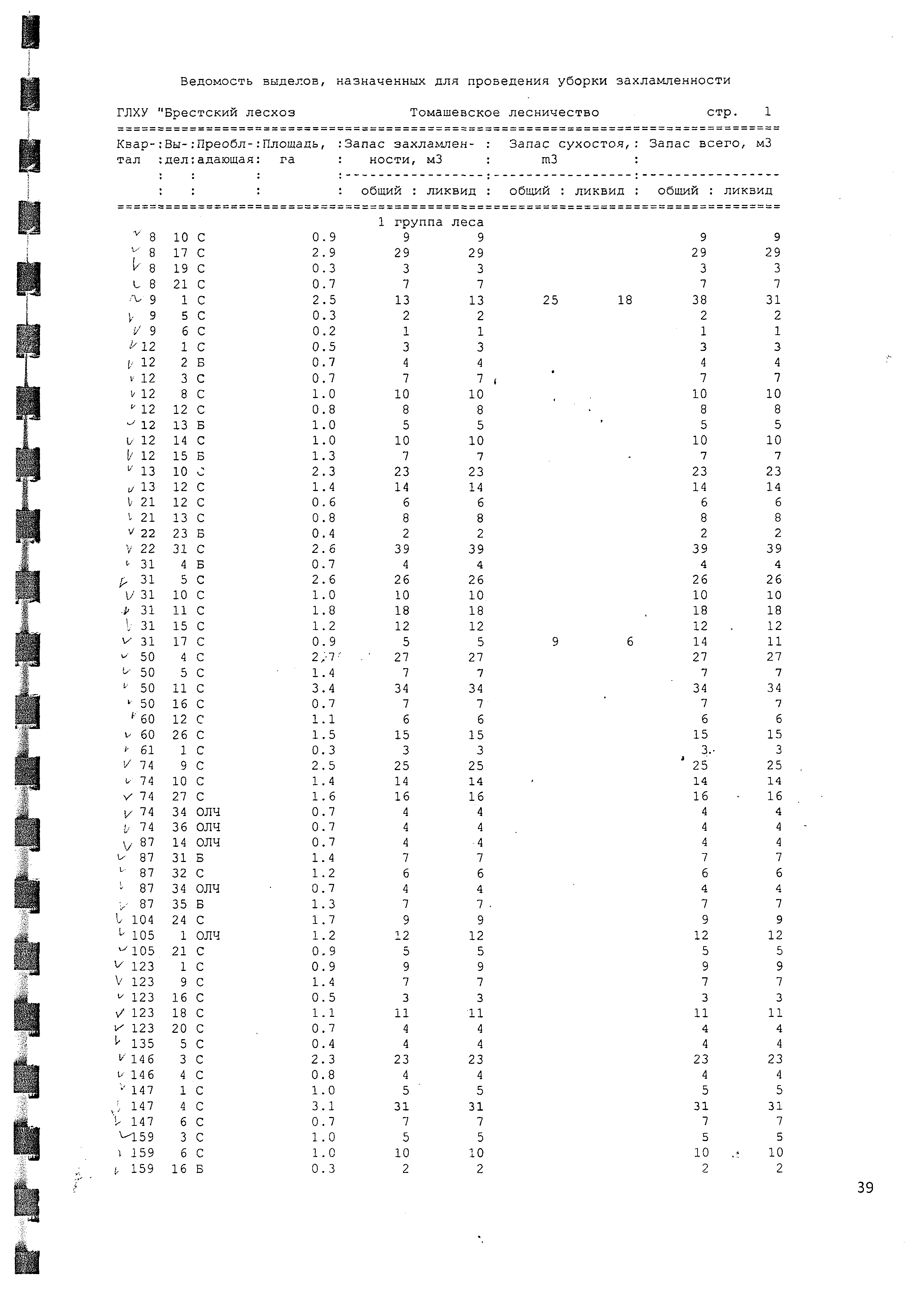 	стр. 2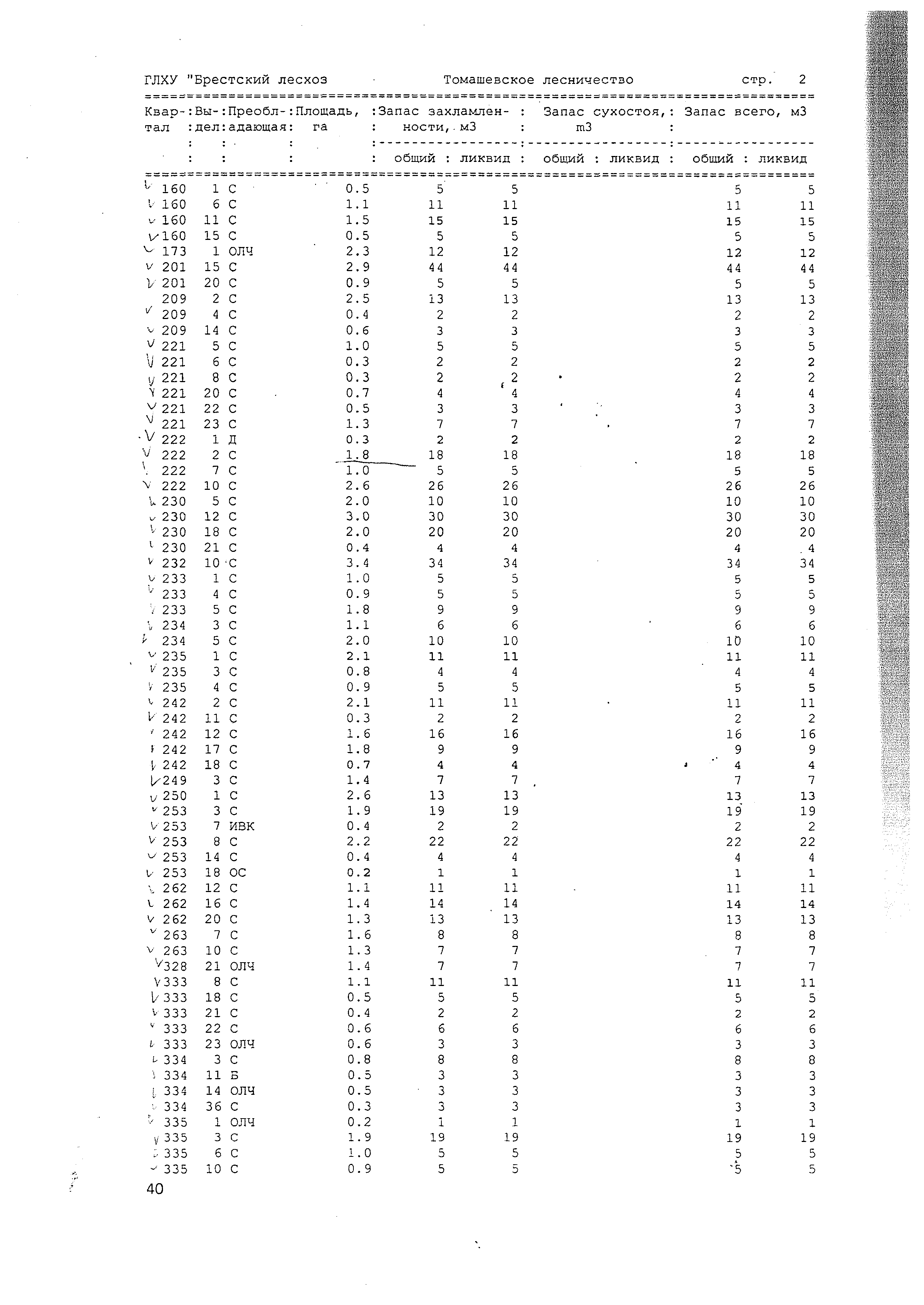 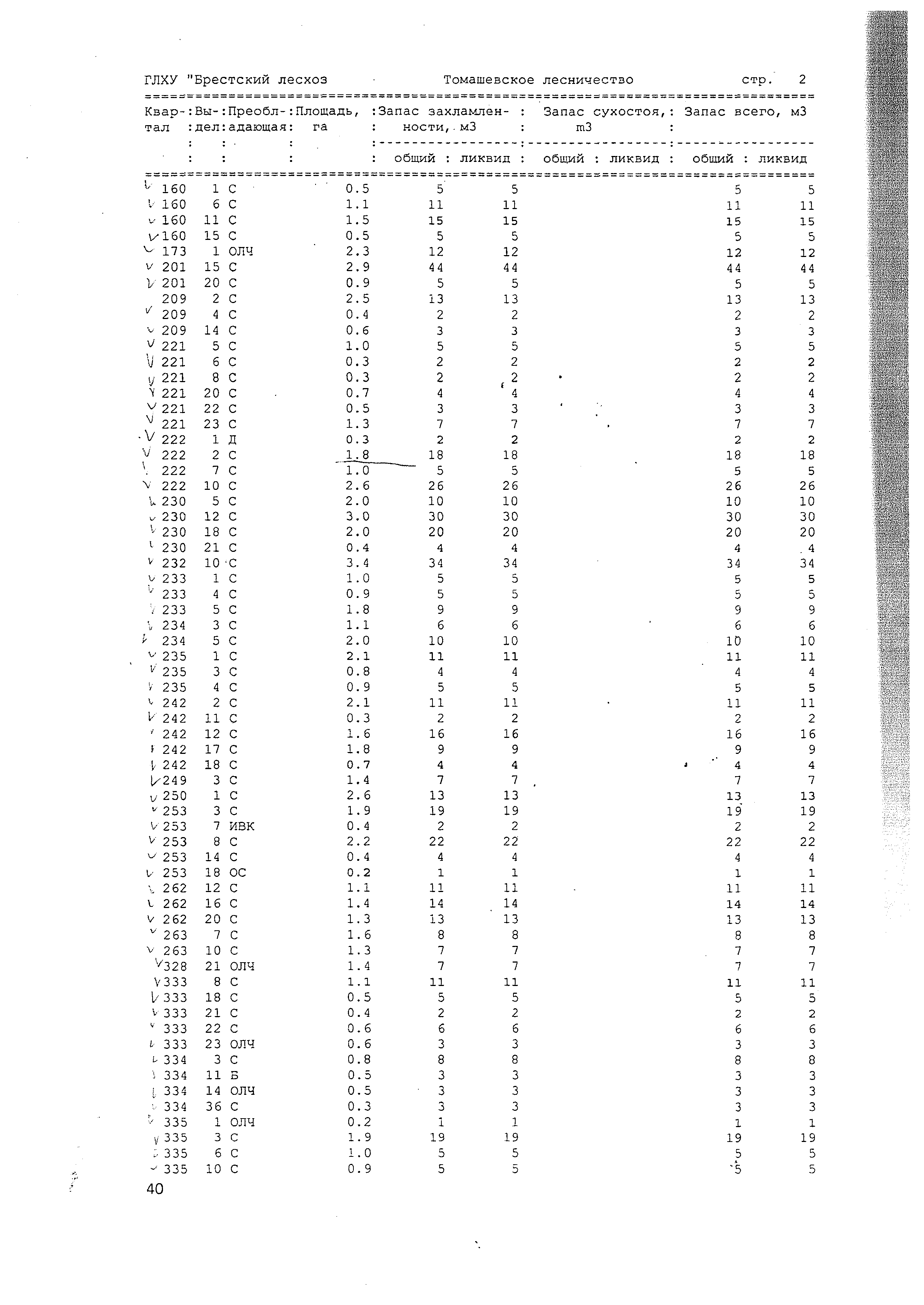 3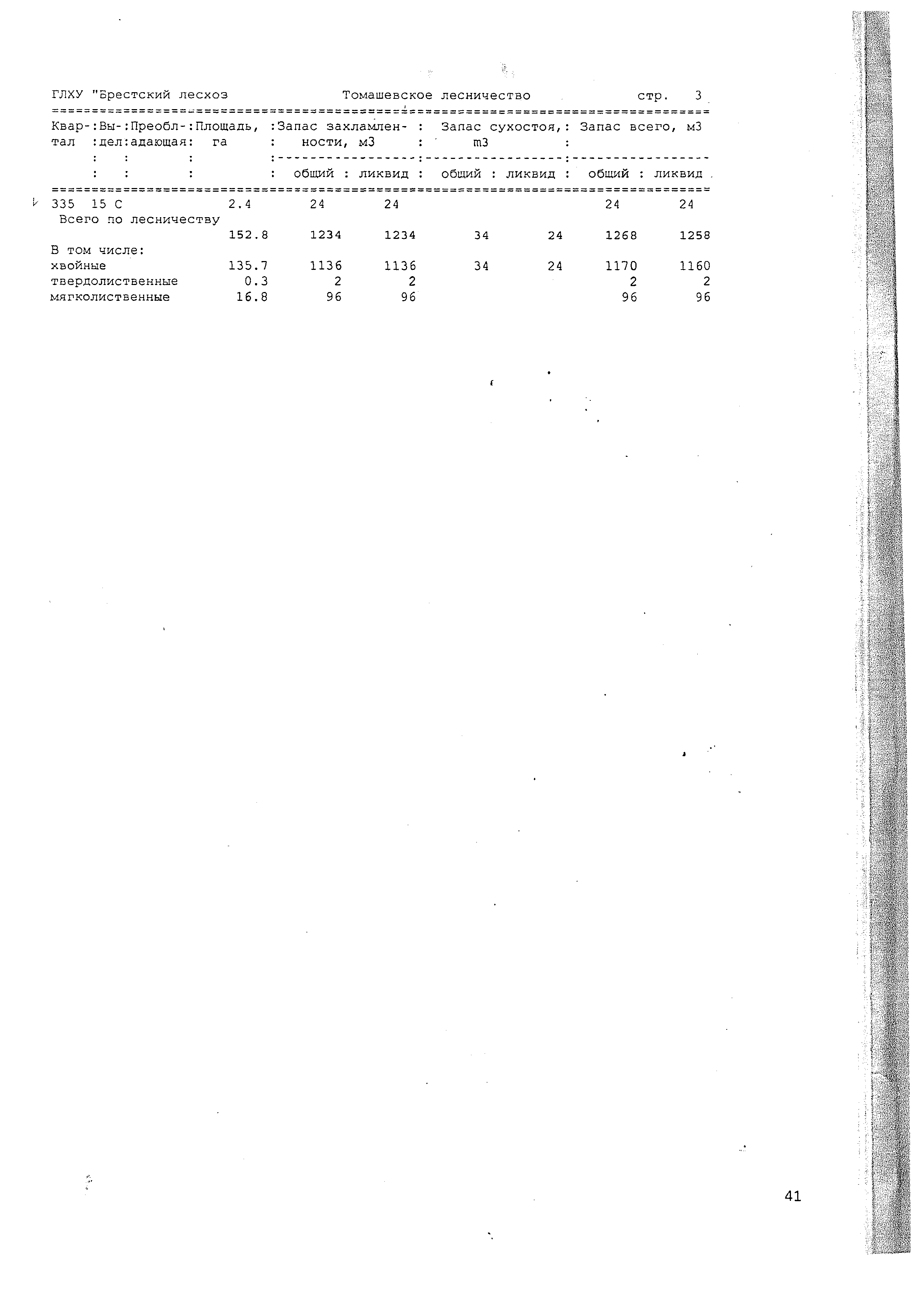 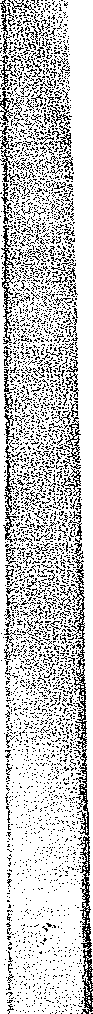 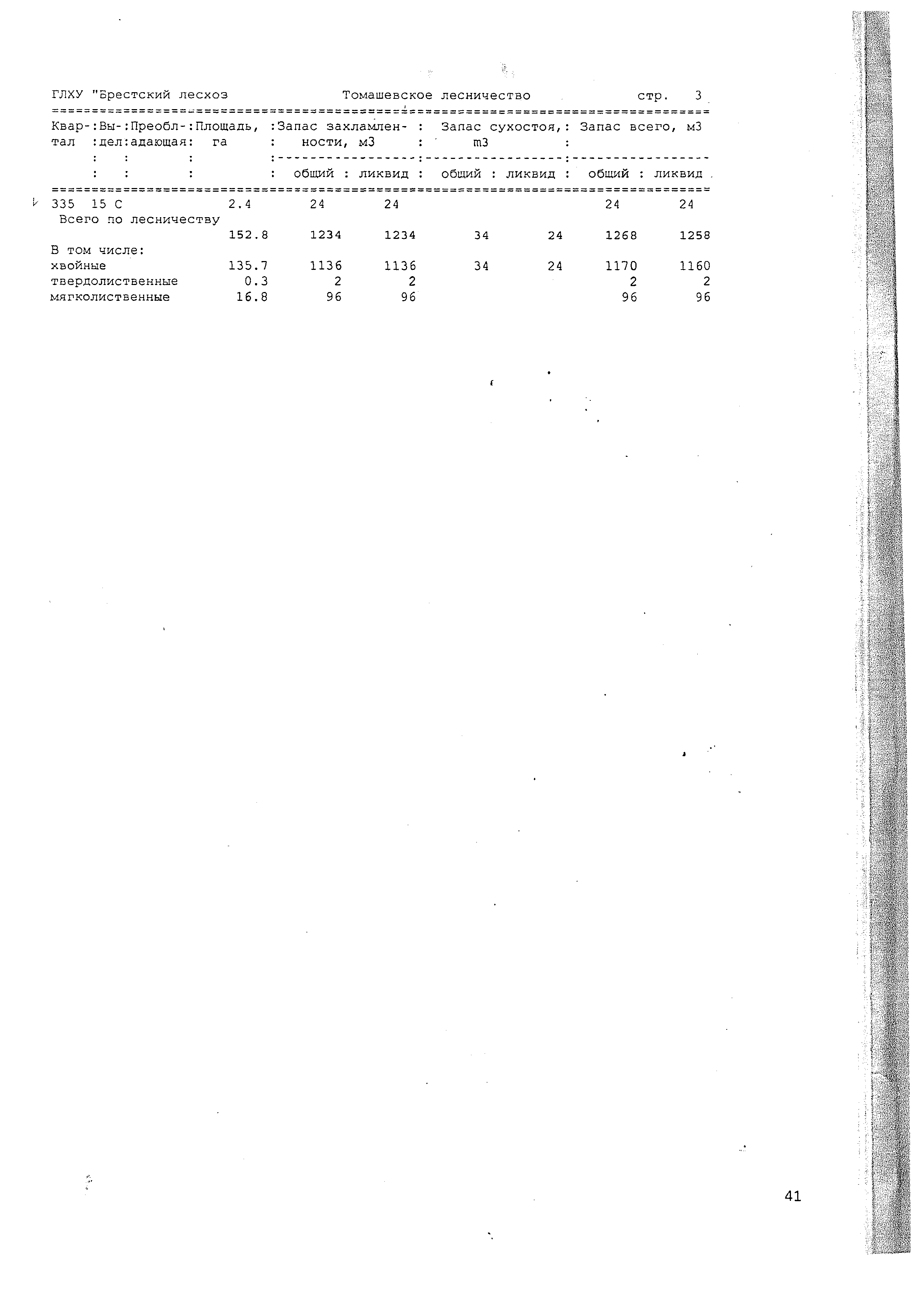 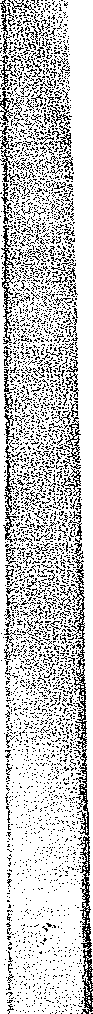 f